2019年上海市社区体育联盟赛竞赛申办办法指导单位：上海市体育局主办单位：上海市社区体育协会承办单位：各申办单位（俱乐部）竞赛时间：2019年4月——11月竞赛项目与场次：2019年上海市社区体育联盟赛共计40场，协会将根据申报情况择优入取：自选项目40场：各社区体育健身俱乐部可根据自身特色，向市社区体育协会申报承办规定项目之外的联盟赛事（不含广场舞比赛），也可以和资料汇编首末彩色页中的赛事公司、市级单项体育协会合作社区体育比赛，共同申报社区体育联盟赛。如：“爱在每步，社区健康跑”、西可健身气功比赛等。运动员资格：（一）参赛运动员年龄原则上不得超过70周岁，并且没有不适宜运动的疾病或病史（如心脏病、高血压等）。各单项竞赛委员会可根据项目特点酌情调整。（二）凡属运动队在编或退役未满3年的运动员、教练员不得参加本人从事的项目比赛（包括职业俱乐部运动员、教练员）。（三）每项赛事中运动员能且只能代表一支队伍参赛。禁止在同一项赛事中，以不同参赛队的名义多次参赛。申办要求及办法申办要求：各申办单位须为在民政注册的社会组织，原则上以社区体育健身俱乐部（协会）名义承接赛事。申办单位的账户可开具电子发票。完赛且材料齐全后，开具电子发票，协会将给予2万元赛事补贴。每个社区体育健身俱乐部只能申请一场“上海市社区体育联盟赛”。4、原则上每项赛事的参赛社区不少于20个。各项参赛队伍可以是社区俱乐部/协会名义参赛，也可以发动社区内企事业单位参加或自由组队。5、社区体育健身俱乐部/协会参赛队获优先报名权。自由报名或社会报名队伍以团队代表/领队身份证上住址所在街镇为依据，代表该街镇参赛。参赛队报名表请注明代表哪个街镇/俱乐部/协会参赛。6、各承办赛事的体育俱乐部可根据赛事项目酌情收取报名费。鼓励各承办单位为参赛运动员购买保险，并在赛前与队伍或个人签订协议书。7、鼓励承办方吸引社会力量参与和支持赛事。各承办单位拥有该项赛事冠名权，社区体育联盟赛总冠名权归上海市社区体育协会。8、赛事结束后15个工作日内（新闻稿需2个工作日内发至邮箱），承办方应当提交以下材料作为年底评比、赛事奖励和宣传报道的评比资料：（1）赛事小结1份；（2）赛事照片;（3）赛事简报；（4）秩序册、成绩册各1份；（5）赛事经费收支明细（含赞助和实物赞助、经费来源）；（6）媒体宣传报道截图/网址。所有材料需要电子版1份和纸质版1份。纸质版快递地址：杨浦区控江路2063号五环大厦（西座）907室，联系人：毛伟联系电话：18901948648。电子版发送至邮箱：shequtiyuxiehui@163.com。9、赛事申报成功后，至少提前1个月告知办赛具体时间地点。不得随意更改比赛时间，若因故需要修改办赛时间应及时告知协会联系人。赛事一经申报不得取消。（二）申办办法：1、各申办俱乐部可自行登录上海市社区体育协会官方网站,料下载板块内下载申报表格。2、各申办单位请按要求填写申办表格的内容，并于3月25日前将加盖公章后的申报表（纸质）快递至杨浦区控江路2063号五环大厦（西座）907室，黄春颖收，55900597。3、上海市社区体育协会将于4月初组织专家对各申报书进行评审和筛选，并于4月中旬在“上海社区体育”官网和微信公众平台上公示评估结果。（三）评比办法举办和参与上海市社区体育联盟赛都将纳入年底的2019年度上海社区体育年度考评中。分值与年度优秀社区体育健身俱乐部奖和年度社区体育赛事优秀组织奖有关。请各单位积极申办和参加比赛，并认真填写参赛表格。本规程解释权归上海市社区体育协会所有。未尽事宜另行通知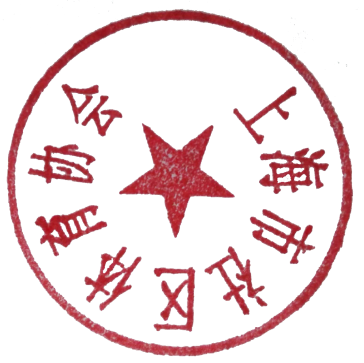 上海市社区体育协会2019年2月上海市社区体育联盟赛赛事承办申报表（2019年度）单位名称：___________________________申办项目:____________________________法定代表人:_________________________申请日期:2019年    月   日上海市社区体育协会制单位名称单位名称所属区县所属区县法定代表人法定代表人地址地址开户银行开户银行银行帐号银行帐号联系人联系人电话电话邮箱邮箱传真传真近三年举（承）办赛事活动情况近三年举（承）办赛事活动情况近三年举（承）办赛事活动情况近三年举（承）办赛事活动情况近三年举（承）办赛事活动情况近三年举（承）办赛事活动情况近三年举（承）办赛事活动情况近三年举（承）办赛事活动情况序号赛事（活动）名称赛事（活动）名称时间地点地点级别人数例1长三角龙狮对抗赛长三角龙狮对抗赛2018.5源深体育馆源深体育馆市级以上2000例2“多力杯”广场舞总决赛“多力杯”广场舞总决赛2018.10闵行体育馆闵行体育馆市级1000申请承办赛事活动方案申请承办赛事活动方案申请承办赛事活动方案申请承办赛事活动方案申请承办赛事活动方案申请承办赛事活动方案申请承办赛事活动方案申请承办赛事活动方案本次申办赛事具体主承办单位、比赛时间、比赛规模、计划安排、赛事特色、报名费、赛事预算、宣传方案、赞助方案等，可另附页本次申办赛事具体主承办单位、比赛时间、比赛规模、计划安排、赛事特色、报名费、赛事预算、宣传方案、赞助方案等，可另附页本次申办赛事具体主承办单位、比赛时间、比赛规模、计划安排、赛事特色、报名费、赛事预算、宣传方案、赞助方案等，可另附页本次申办赛事具体主承办单位、比赛时间、比赛规模、计划安排、赛事特色、报名费、赛事预算、宣传方案、赞助方案等，可另附页本次申办赛事具体主承办单位、比赛时间、比赛规模、计划安排、赛事特色、报名费、赛事预算、宣传方案、赞助方案等，可另附页本次申办赛事具体主承办单位、比赛时间、比赛规模、计划安排、赛事特色、报名费、赛事预算、宣传方案、赞助方案等，可另附页本次申办赛事具体主承办单位、比赛时间、比赛规模、计划安排、赛事特色、报名费、赛事预算、宣传方案、赞助方案等，可另附页本次申办赛事具体主承办单位、比赛时间、比赛规模、计划安排、赛事特色、报名费、赛事预算、宣传方案、赞助方案等，可另附页赛事的组织、安全保卫计划及应急预案赛事的组织、安全保卫计划及应急预案赛事的组织、安全保卫计划及应急预案赛事的组织、安全保卫计划及应急预案赛事的组织、安全保卫计划及应急预案赛事的组织、安全保卫计划及应急预案赛事的组织、安全保卫计划及应急预案赛事的组织、安全保卫计划及应急预案针对本次申办赛事具体组织、安保及应急预案，可另附页。针对本次申办赛事具体组织、安保及应急预案，可另附页。针对本次申办赛事具体组织、安保及应急预案，可另附页。针对本次申办赛事具体组织、安保及应急预案，可另附页。针对本次申办赛事具体组织、安保及应急预案，可另附页。针对本次申办赛事具体组织、安保及应急预案，可另附页。针对本次申办赛事具体组织、安保及应急预案，可另附页。针对本次申办赛事具体组织、安保及应急预案，可另附页。所属街道审核意见所属街道审核意见签字：年月日签字：年月日签字：年月日签字：年月日签字：年月日签字：年月日（以下各申办单位不必填写）（以下各申办单位不必填写）（以下各申办单位不必填写）（以下各申办单位不必填写）（以下各申办单位不必填写）（以下各申办单位不必填写）（以下各申办单位不必填写）（以下各申办单位不必填写）专家组评审意见专家组评审意见